Российская ФедерацияХанты-Мансийский автономный округ - Югра(Тюменская область)МУНИЦИПАЛЬНОЕ БЮДЖЕТНОЕОБЩЕОБРАЗОВАТЕЛЬНОЕ УЧРЕЖДЕНИЕ«СРЕДНЯЯ ОБЩЕОБРАЗОВАТЕЛЬНАЯ ШКОЛА №3»П Р И К А З«_19_»__января__2022 г.								             №37г.РадужныйО проведении комплекса по гражданско – патриотическому воспитанию школьников, посвященного 77 годовщине Победы в Великой отечественной войне 1941-1045 гг и Дню защитника Отечества        В соответствии с планом работы школы на 2021-2022 учебный год, в целях формирования патриотизма как интегративного качества личности, заключающего в себе внутреннюю свободу, любовь к своей Родине, соотечественникам, стремления к миру, уважения к государственной власти, готовности служить своей Отчизне, чувства собственного достоинства и дисциплинированности, гармонического проявления патриотических чувств и культуры межнационального общения П Р И К А З Ы В А Ю:Провести в школе комплекс по гражданско-патриотическому воспитанию школьников, посвященный 77 годовщине Победы в Великой отечественной войне 1941-1045 гг. и Дню защитника Отечества в период с 24.01.2022г.  по 28.02.2022 года.Утвердить план мероприятий в рамках комплекса по гражданско-патриотическому воспитанию школьников (приложение). Возложить ответственность на:    3.1.  Буфан М.Г., Радионову А.А., педагогов-организаторов за:	3.1.1. качественное и своевременное проведение воспитательных мероприятий с учащимися школы в соответствии с п.2 данного приказа;  	3.1.2. тематическое оформление школы, оформление тематической фотозоны. 	3.2. учителей истории: Костенкову О.Ю., Веселовскую Д.В., Фоменко А.С., библиотекаря школы, Эмер М.В., руководителя МО учителей литературы за качественное проведение воспитательных мероприятий в рамках воспитательного комплекса.3.3. учителей физического воспитания: Фоменко Е.А., Муртузалиева Ш.Б., Бригуля А.А., Винницкого А.В. за:3.3.1.  качественное проведение спортивных игр, мероприятий с учащимися школы;3.3.2.  дисциплину, жизнь, здоровье и благополучие учащихся в период проведения мероприятия; 3.3.3.  проведение инструктажа по ТБ с участниками спортивных соревнований.      3.4.  классных руководителей 1-11-х классов за:3.4.1.  качественное и своевременное проведение тематических мероприятий, классных часов с учащимися класса, направленных на гражданско-патриотическое воспитание учащихся и празднование юбилейной даты;3.4.2.  обеспечение качественного участия класса в общешкольных мероприятиях;3.4.3.  осуществление контроля за дисциплиной учащихся класса в период участия в общешкольных мероприятиях.3.5. Винницкого А.В., преподавателя-организатора ОБЖ за:проведение работы по первоначальной постановке на воинский учет учащихся школы 2005 года рождения3.6. Савенко Е.А., инженера-программиста за:установку музыкальной аппаратуры в большом спортивном и актовом залах школы;обеспечение музыкального сопровождения мероприятий в соответствии с п.2 данного приказа;соблюдение ТБ по эксплуатации музыкальной аппаратуры на массовых мероприятиях. 3.7.  Радионову А.А., ответственную за работу юнармейского отряда за:3.7.1.  обеспечение участия воспитанников юнармейского отряда в мероприятиях в соответствии с п.2 данного приказа;3.7.2. подготовку и проведение с юнармейским отрядом общешкольного мероприятия, посвященного Дню Защитника Отечества.4.  Возложить ответственность за выполнение приказа на заместителя директора Ротару С.Н.Контроль за исполнением приказа оставляю за собой.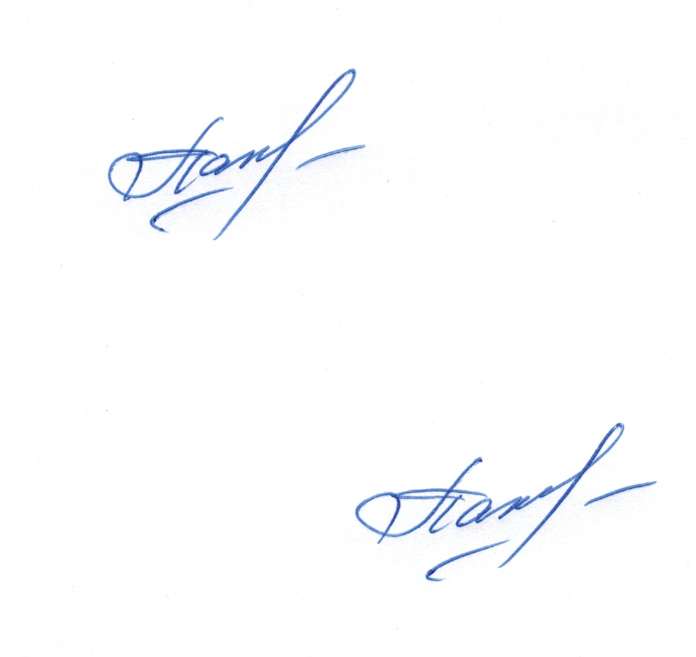 Директор    			          О.В.ПахтыбаеваС приказом ознакомлены:Костенкоав О.Ю Фоменко Е.А  Муртузалиев Ш.Б.Буфан М.Г.Савенко Е.А.Фоменко А.СРадионова А.А.Ялышева О.А.Гасымова Л.ГВинницкий А.ВПриложение   к приказу по МБОУ СОШ №3 от 19 января 2022 №37ПЛАН
мероприятий в рамках комплекса по гражданско-патриотическому воспитанию школьников,посвященного 77 годовщине Победы в Великой отечественной войне 1941-1045 гг. и Дню защитника Отечества№ Наименование мероприятияКласс Дата проведенияОтветственныйУчастие школы в городских мероприятияхУчастие школы в городских мероприятияхУчастие школы в городских мероприятияхУчастие школы в городских мероприятияхУчастие школы в городских мероприятияхУчастие школы во Всероссийской неделе истории обороны и блокады Ленинграда.1-1122-28.2022гРотару С.Н.,Классные руководителиУчастие учащихся школы во всероссийской акции памяти «Блокадный хлеб».1-1122-28.2022гРадионова А.А,, педагог-организаторКлассные руководителиУчастие в муниципальном этапе  Всероссийской акции «Я – гражданин России».9-1122-28.2022гРадионова А.А,, педагог-организаторУчастие во флешмобе, посвященном 80-летию создания Дороги жизни – дороги через Ладожское озеро, связывающей блокадный Ленинград со страной во время Великой Отечественной войны 1941-1945 годов9-1122-28.2022гРадионова А.А.Участие в мероприятиях, приуроченных к 95-й годовщине создания ДОСААФ.9-10Январь 2022 г.Винницкий А.В.,Постановка на первичный воинский учет учащихся 2005 г.р.9-11Январь-  февраль 2022 гВинницкий А.В.,классные руководители 9-11-х классовУчастие учащихся школы в мероприятиях, приуроченных годовщине разгрома советскими войсками немецко-фашистских войск в Сталинградской битве в 1943 году.5-11февраль 2022 гВинницкий А.В.,педагоги-организаторыклассные руководители 9-11-х классовПроведение открытого урока по ОБЖ на тему «История военной авиации», приуроченного к 100-летию создания КБ Туполева  (согласно Указу Президента РФ №786 от 14 декабря 2021 г.).8-9февраль 2022 гВинницкий А.В.,Участие учащихся школы в           VI-м городском Слёте юнармейских отрядов «Юнармейцы, вперёд!» ВВПОД «Юнармия»  в г. Радужный.8-10февраль 2022 гВинницкий А.В.,педагоги-организаторыУчастие учащихся школы в лично-командном первенстве по пулевой стрельбе памяти Бердникова П.Г. из пневматической винтовки с расстояния  10 метров из положения «сидя» среди учащихся 8–9 классов образовательных организаций города Радужный.8-9Февраль 2022 гФоменко Е.А.,Винницкий А.В.Участие учащихся школы в лично-командном первенстве по пулевой стрельбе памяти Бердникова П.Г. из пневматической винтовки с расстояния  10 метров из положения «стоя» среди учащихся 10-11 классов образовательных организаций города Радужный.10-11Февраль 2022 гФоменко Е.А.,Винницкий А.В.Встреча учащихся школы с воинами-афганцами, приуроченная к  33-й годовщине вывода советских войск из ДРА.8Февраль 2022 гВинницкий А.В.,педагоги-организаторыУчастие учащихся школы в мероприятиях, посвящённых Дню Защитника Отечества.5-11Февраль 2022 гВинницкий А.В.,педагоги-организаторыВстреча учащихся школы с представителями военного комиссариата г. Радужный по вопросам поступления в ВВУЗы МО России.10-11Февраль-март 2022 г.Винницкий А.В.Встреча учащихся школы с представителями УФСБ России по Тюменской области по вопросам поступления на службу и в ВВУЗы ФСБ России.10-11Февраль-март 2022 г.Винницкий А.В.,Участие школы в открытом уроке ко Всемирному Дню Гражданской обороны.8-11март 2022 г.Винницкий А.В.,специалист по ТБ и ОТТоржественная церемония вручения паспортов гражданина Российской Федерации.9 январь-февраль 2022классные руководителиМероприятия, проводимые классными руководителями с ученическим коллективомМероприятия, проводимые классными руководителями с ученическим коллективомМероприятия, проводимые классными руководителями с ученическим коллективомМероприятия, проводимые классными руководителями с ученическим коллективомМероприятия, проводимые классными руководителями с ученическим коллективом«Русские геройские забавы. Посвящается Илье Муромцу»3-бфевральЯлышева О.А.Беседа «Солдатами не рождаются»3-вфевральРыжова М.В.Конкурс «Богатырские потешки»3-гфевральДавиденко С.Н.Военизированная эстафета5вФевральФоменко Е.АБеседа «День памяти о  россиянах, исполнявших  служебный долг за пределами Отечества»5гфевральСуханова Е.АУрок-праздник «С Днём защитников Отечества»4-афевральМельник А.А.Урок Мужества «Есть такая профессия – Родину защищать»1-афевральТыртычная О.В.Урок -игра«Если был бы я солдатом»1-бфевральРыжова М.В.Праздник «Друг за друга стой -выиграешь бой!»4-в22.02.  5 урок (Iсмена)Зимина Л.Ю.Праздник «Служить России суждено тебе и мне!»Выставка рисунков «Я – патриот России!»2-а21.025 урок2 сменаГурбан И.А.Кл. час «К подвигу солдата сердцем прикоснись!»11-бфевральГасымова Л.Г.Устный журнал «Есть такая профессия – родину защищать!»8-бфевральКостенкова О. Ю.Игровая программа «Всегда на страже, всегда в строю»6афевральРотару С.НУстный журнал «Горечь блокадного хлеба»9аянварьАгаширинова З.С.Кл. час «Подвиг юного героя-антифашиста»6вфевральМигодина Е. А.Кл.час ко Дню защитника Отечества «Патриот кто он?»9вфевральКосенцева С.А.Библиотечная деятельностьБиблиотечная деятельностьБиблиотечная деятельностьБиблиотечная деятельностьБиблиотечная деятельностьВыставка «День памяти юного героя – антифашиста».  8 февраляФоменко А.С.Выставка «День вывода советских войск из Афганистана».15 февраляФоменко А.С.Общешкольные внеурочные мероприятияОбщешкольные внеурочные мероприятияОбщешкольные внеурочные мероприятияОбщешкольные внеурочные мероприятияОбщешкольные внеурочные мероприятияКвест «Зарница»5-822.02.2022Буфан М.Г., Радионова А.А. Линейка, посвященная Международному Дню памяти жертв Холокоста 1-1127.01.2022Буфан М.Г., Радионова А.А. Линейка, посвящённая Дню снятия блокады Ленинграда1-1127.01.2022Буфан М.Г., Радионова А.А. «Памятные даты российской истории» информационные стенды с показом исторической видео хроники1-1115.01.2022Буфан М.Г., Радионова А.А. Выставка «В честь защитников Отечества»1-11Январь-февральБуфан М.Г., Радионова А.А. Тематическая фотозона, посвященная Дню Защитника Отечества 1-11Январь-февральБуфан М.Г., Радионова А.А. Тематическая выставка, посвященная Дню Защитника Отечества 1-11Январь-февральБуфан М.Г., Радионова А.А. Выставка «Из семейного архива»(документы, ордена, медали родственников учителей и учащихся, ветеранов Великой Отечественной войны и тружеников тыла»1-11Январь-февральБуфан М.Г., Радионова А.А. Фильм «Солдатик»5-809.02.2022Буфан М.Г., Радионова А.А.Защитники Сталинградской битвы03.02.2022Нескоромная Е.А. (библиотекарь ЦБ)Оправданная милость павшим по повести «Живи и помни» В. Распутина1027.01.2022Топал П.И. (библиотекарь ЦБ)Игровая программа «Всегда на страже, всегда в строю»5-617.02.202222.02.2022Павлюх М.М. (библиотекарь Библиотеки-филиала № 3)Спортивные мероприятияСпортивные мероприятияСпортивные мероприятияСпортивные мероприятияСпортивные мероприятияСпортивные соревнования «Веселые старты»2 классыФевральБригуля А.А. Муртузалиев Ш.Б.Спортивные соревнования «Веселые старты»5 классыФевральМуртузалиев Ш.Б. Фоменко Е.А.Спортивные игры  ( Волейбол)8ФевральМуртузалиев Ш.Б. Фоменко Е.А.Военизированная эстафета9-10,11 ФевральФоменко Е.А. Винницкий А.В.Спортивные соревнования «Веселые старты»1ФевральБригуля А.А. Муртузалиев Ш.Б.Фоменко Е.А., Винницкий А.В.Спортивные соревнования «Веселые старты»3ФевральБригуля А.А. Муртузалиев Ш.Б.Фоменко Е.А., Винницкий А.ВСпортивные соревнования «Веселые старты»4ФевральБригуля А.А. Муртузалиев Ш.Б.Фоменко Е.А., Винницкий А.ВСпортивные соревнования «Веселые старты»6ФевральБригуля А.А. Муртузалиев Ш.Б.Фоменко Е.А., Винницкий А.ВСпортивные соревнования «Веселые старты»7ФевральБригуля А.А. Муртузалиев Ш.Б.Фоменко Е.А., Винницкий А.ВМО учителей истории и обществознания, литературыМО учителей истории и обществознания, литературыМО учителей истории и обществознания, литературыМО учителей истории и обществознания, литературыМО учителей истории и обществознания, литературыУроки мужества «Прорыв и снятие блокады Ленинграда»5-1127.01.2022Костенкова О. Ю. Веселовская Д. В.Заочное путешествие «Улицы родного города»5-7февраль 2022Веселовская Д. В.Устный журнал «Символы России»5-11февраль 2022Костенкова О. Ю.Дискуссия «Патриотизм: знак вопроса» (в рамках деятельности дискуссионного клуба «Мой голос»).7 классыФевраль 2022Веселовская Д.В
Суханова Е.А 